Государственное бюджетное общеобразовательное учреждениеРеспублики Карелия кадетская школа-интернат«КАРЕЛЬСКИЙ КАДЕТСКИЙ КОРПУС ИМЕНИ АЛЕКСАНДРА НЕВСКОГО»Открытый доклад государственного  бюджетного общеобразовательного учреждения Республики Карелия кадетской школы-интерната«Карельский кадетский корпус имени Александра Невского»за 2019 г.Петрозаводск2020 г.1. ОБЩАЯ ХАРАКТЕРИСТИКА УЧРЕЖДЕНИЯ Государственное бюджетное общеобразовательное учреждение Республики Карелия кадетская школа-интернат «Карельский кадетский корпус имени Александра Невского» является бюджетным  учреждением Республики Карелия. В качестве юридического лица Учреждение создано на основании приказа Ленинского РОНО Петрозаводского горисполкома от 6 июня 1979 года № 58 как Клуб юных моряков Ленинского района г. Петрозаводска; зарегистрировано как Республиканский клуб юных моряков 8 мая 1996 года Комитетом по экономике г. Петрозаводска, регистрационный № 432; как ГОУ Карельский республиканский детский морской центр «Норд-Вест» зарегистрировано Петрозаводским регистрационным округом Министерства юстиции Республики Карелия 06.06.2000 г. № 1761; распоряжением Правительства Республики Карелия от 08 декабря . № 362р-П переименовано в государственное общеобразовательное учреждение Республики Карелия кадетская школа "Карельский кадетский корпус"; распоряжением Правительства Республики Карелия от 16 апреля 2010 года №143р-П переименовано в государственное общеобразовательное учреждение Республики Карелия кадетская школа-интернат "Карельский кадетский корпус имени Александра Невского".ГБОУ РК «Карельский кадетский корпус имени Александра Невского» осуществляет свою деятельность по адресу: г. Петрозаводск, ул. Щорса 5,5а,7. В своем распоряжении учреждение имеет водную станцию с учебными судами, расположенную по адресу: г. Петрозаводск, ул. Ригачина 3А, спортивно-оздоровительный лагерь в м. Уя.Лицензия на осуществление образовательной деятельности: от 05 июня 2015 года №2611 выдана Министерством образования Республики Карелия.Свидетельство о  государственной аккредитации: от 29 мая 2015 года № 208  выдано Министерством образования Республики Карелия.Директор учреждения: Ефимов Дмитрий Александрович.2. ПОКАЗАТЕЛИ ДЕЯТЕЛЬНОСТИ УЧРЕЖДЕНИЯ
1. Учебные достижения обучающихся В ГБОУ РК «Карельский кадетский корпус имени Александра Невского»  на конец 2018/2019учебного года обучается  196 обучающихся, что на 2 обучающихся меньше в сравнении с прошлым учебным годом118 чел. — получают основное общее образование.77 чел. — получают среднее общее  образование.Успешно окончили 2 полугодие 196 обучающихся 5 -11 классов, что составило   100%Из 196 обучающихся на «5» окончили  год 0;  на «4» и «5» —84 кадета, что составляет 42, 85% (что на 6,01 % выше прошлого года)  С одной «3» закончили учебный год  —9 кадет, что составляет 0,045%% Таблица рейтинга прилагается. Рост уровня качества обученности прослеживается, но показатели низкие:35,07% качество обученности за 2016-17 учебный год, 36,86%- 2017-18 уч.год; рост составляет 1,79 %.43,2 %-2018-19 уч.год, рост 6,34%Значительно выше качество обученности в выпускных 11 классах в сравнении с прошлым  выпуском.Качество обученности в 11 –А классе 58,82%, в 11-Б -31,57% ( в прошлом выпуске 15%)9-Б класс качество обученности 20%, в прошедшем учебном году -15%.2. Рейтинг успеваемости за 4 четверть, год 2019-2020 год по среднему баллу, качество 2.Мероприятия по  оценке  качества образования, проводимые в учреждении:  -классно- обобщающие контроли в 5 и 8 –х классах  -ВПР в 5,6,11 классах, справка по результатам прилагается  -Проведена промежуточная итоговая аттестация по всем предметам учебного плану, согласно   Положению об аттестации. Результаты прилагаются.3.Мероприятия по подготовке к ГИА 2019-проведены ряд мероприятий по ознакомлению и подготовке к ГИА 2018 в выпускных классах с обучающимися и родителями-итоговое сочинение в 11 классе - все работы зачтены- итоговое собеседование  по учебному предмету« русский язык»- все работы зачтены -проведены пробные экзаменационные работы по обязательным предметам (русский язык и математика) а также по предметам по выбору, результаты в наличии4.Результаты ГИА ОГЭ и ЕГЭ прилагаются. 5. Мониторинг качества обученности по предметам учебного плана  в 2018-2019 году демонстрирует значительную разницу качества обученности и результатов ГИА по некоторым  одноименным предметам.Так в 11 б классе:- средний балл по ЕГЭ (физика) составляет 44,16, при допустимой границе 36 баллов,  качество обученности составляет 79%.-обществознание -42,2, при допустимой границе 42 балла, качество обученности -57,89-информатика -52 балла, при допустимой границе 40 баллов, качество обученности 84,21В 9-б классе математика      средний балл 3,8 (качество знаний составляет 75%), качество обученности по сводному отчету составляет 40%,  в 9-а средний балл -4,26 (качество знаний составляет  (94,73%), по сводному отчету 79%.    Мониторинг качества обученности по основным предметам информирует следующее:Русский язык (не включая выпускные классы) -60,65% , что на 6,35% ниже планируемых результатовМатематика (алгебра)  - 53,95%, на 12, 05% ниже планируемых.3. ДОПОЛНИТЕЛЬНЫЕ ОБРАЗОВАТЕЛЬНЫЕ УСЛУГИУчебные планы дополнительного образования на учебный год были составлены отдельно для 5-9 и 10-11 классов, с учетом введения в 5-9 классах нового ФГОС ООО. Учебные планы составлены в соответствии с Уставом учреждения, нормами и правилами СанПиН, Лицензией МО РК № 284970 от 05.12.2007 года.  При этом применялась система мониторинга обучающихся для оценки уровня обретенных знаний, умений и навыков в сфере дополнительного образования, с вручением кадетам-выпускникам 11 классов свидетельств о получении дополнительного образования. Выданы свидетельства о дополнительном образовании – 11А – 19 шт., 11Б – шт.В соответствии с утвержденным учебным планом, в 5-9 классах реализовывалось пять дополнительных образовательных программ двух направленностей:военно-патриотической – 3;социально-педагогической – 2.В 10-11 классах – пять дополнительных образовательных программ двух направленностей:военно-патриотической – 2;социально-педагогической – 3.     	Образовательный процесс носит практико-ориентированный характер.Перечень предоставленных дополнительных образовательных услугПризнавая социализацию в качестве одной из задач учреждения, важно вовремя сориентировать ребенка в современной социокультурной среде, духовном и культурном наследии. Такая возможность общеобразовательным учреждениям предоставляется Федеральным государственным  образовательным стандартом (ФГОС) нового поколения. Внеурочная деятельность объединяет все виды деятельности школьников (кроме учебной деятельности на уроке), в которых возможно и целесообразно решение задач воспитания и социализации детей. Видами внеурочной и внеклассной деятельности в нашем учреждении выступают:- внеурочная деятельность по предмету, организуемая учителем;- внеурочная деятельность, организуемая методическими объединениями и творческими группами;- внеурочная деятельность, организуемая классным руководителем и воспитателем по программе воспитания и социализации и воспитательной программе классного коллектива;- внеурочная деятельность, организуемая специалистами учреждения: педагогом-психологом, социальным педагогом, преподавателем-организатором ОБЖ и др.;- деятельность педагогов-организаторов по организации массовых и других воспитательных мероприятий.В корпусе функционируют программы внеурочной деятельности различных направленностей, кроме них, ведется внеклассная работа по предметам. Основной акцент делается на разнообразии видов деятельности, получении обучающимися практического опыта, возможности каждому раскрыть свой творческий потенциал.Научные общества, творческие объединения, кружки, секции. Кадетам предлагаются следующие программы  досуговых объединений:Борьба самбоАтлетизм Карате В мире прекрасногоОсновы игры на шестиструнной гитареДетский духовой  оркестрНа договорной основе в форме сетевого взаимодействия в 2019 году работали следующие программы:ГБОУ ДО РК «РЦДЮТ» программа – туристско - краеведческой направленности «Дорога от порога» в 5, 7,8 и 9А классах (46 человек);ГБОУ ДО РК РЦРДО «Ровесник»  (детский технопарк Кванториум «Сампо») программа «Робототехника» в 6 классе (10 человек);МБОУ ДО «Дом творчества детей и юношества № 2»  программа «Военная история» в 5 и 6 классах  (39 человек);Также имеются соглашения и планы совместных мероприятий с силовыми структурами – УФСИН России по РК, отделом Росгвардии по РК, Пограничного управления ФСБ России по РК. По итогам года шефы классов традиционно проводят награждение отличившихся кадетов  за успехи в учебе, спорте и активную деятельность.В корпусе под руководством педагогов – организаторов работала агитбригада и школа поисковика.За 2018-2019  учебный год получили:- знак КСК:  21  человек (10,8 %)- знак ГТО:  52 человека (26,8)В 2018-2019 учебном году в 1 и 2 полугодиях были организованы единые дни для сдачи норм ГТО совместно с центром тестирования ГТО г. Петрозаводска.Объединения ВУД по направлениям:Достижения учащихся и их коллективов (объединений, команд) в конкурсах, соревнованиях и т.п.По итогам анализа участия кадетов во всероссийских, межрегиональных и международных конкурсах и соревнований процент победителей и призеров за 2019 составил:Всероссийский уровень – 32 чел – 15,16 %Межрегиональный уровень – 5 чел - 2,36%Международный уровень – 21 чел – 9,95 % ИТОГО: 27,47%Участие кадетов федеральных, межрегиональных и международных соревнованиях и конкурсах  в 2019 году4. УЧЕБНО-МАТЕРИАЛЬНАЯ БАЗА, БЛАГОУСТРОЙСТВО И ОСНАЩЕННОСТЬОбучение в ГБОУ РК «Карельский кадетский корпус имени Александра Невского» осуществляется в типовых зданиях 1975-1980 г. постройки общей площадью .  В образовательном процессе используются: учебные кабинеты по общеобразовательным дисциплинам, компьютерный класс, медиакласс, спортивный зал, борцовский зал, тренажерный зал, актовый зал, музейно-образовательный комплекс,  помещения социально-психологической службы,  кабинеты дополнительного образования. В учреждении есть 1 компьютерный класс и 1 медиакласс. Все компьютеры подключены к сети Интернет и к локальной сети учреждения, кроме компьютеров, содержащих персональные данные работников и обучающихся. Имеется 7 интерактивных досок, 15 плазменных панелей.Учреждение, являясь школой-интернатом, располагает благоустроенными местами для проживания кадет. Комнаты вмещают по 2-3 человека. Душевые комнаты и туалеты на этаже. В учреждении обеспечивается температурный режим в соответствии с СанПин, в наличии холодное и горячее водоснабжение, канализация.  В корпусе  оборудованы эвакуационные выходы, есть необходимое количество средств пожаротушения, электропроводка соответствует требованиям безопасности, действует пожарная сигнализация и автоматическая система оповещения людей при пожаре. У учреждения есть собственная столовая и зал для приема пищи, оборудованный в соответствии с СанПиН, используется современное технологическое оборудование.Кроме того, в здании есть лицензированный медицинский кабинет с квалифицированным медработником.Таким образом, в ГБОУ РК «Карельский кадетский корпус имени Александра Невского» созданы условия для реализации пролицензированных основных и дополнительных образовательных программ, проживания обучающихся.5. IТ-ИНФРАСТРУКТУРАВ учреждении развернута локальная сеть, все компьютеры которой подключены к единой локальной сети. Имеется канал связи с глобальной компьютерной сетью Интернет.В учреждении имеется: Компьютерные рабочие места с подключением к локальной сети, к сети Интернет, оборудованы в библиотеке, в кабинетах заместителей директоров, приемной директора. Имеется сайт учреждения, который регулярно обновляется. 
6. КАДРОВЫЙ СОСТАВ УЧРЕЖДЕНИЯ(КВАЛИФИКАЦИЯ ПЕДАГОГИЧЕСКИХ РАБОТНИКОВ)В ГБОУ РК «Карельский кадетский корпус имени Александра Невского» 35 педагогических работников: 7. ФИНАНСОВО-ЭКОНОМИЧЕСКАЯ ДЕЯТЕЛЬНОСТЬВ 2019 году на основании Соглашений между Министерством образования Республики Карелия и Учреждением о порядке и условиях предоставления субсидии учреждение получало финансовое обеспечение в форме субсидий на возмещение нормативных затрат, связанных с оказанием им в соответствии с государственным заданием государственных услуг в размере 56 883 200,00 рублей, а также субсидий на иные цели в размере 25 785 449,55 рублей.Государственное задание было сформировано в виде следующих государственных услуг:Реализация основных общеобразовательных программ основного общего образования с плановым показателем по возмещению нормативных затрат в сумме 12 542 072,13 рублей;Реализация основных общеобразовательных программ среднего общего образования с плановым показателем по возмещению нормативных затрат в сумме 7 431 718,06 рублей;Содержание детей с плановым показателем по возмещению нормативных затрат в сумме 30 938 181,19 рублей;Реализация дополнительных общеобразовательных общеразвивающих программ с плановым показателем по возмещению нормативных затрат в сумме 5 054 828,62 рублей.Кроме того, на оплату налогов выделено 916 400,00 рулей.В состав субсидий на иные цели в 2019 году, предоставленных учреждению, вошли следующие субсидии на иные цели:Плановые показатели на 2019 год, установленные по государственным услугам в количественном выражении, исполнены на 100, 98,6, 99,5 и 102,7% соответственно (допустимое отклонение  – +/- 5%). Исполнение плана финансово-хозяйственной деятельности в денежном выражении составило 100,0%.Балансовая стоимость имущества находящаяся в собственности учреждения, финансовое обеспечение деятельности которого осуществляется в форме субсидий, на 01.01.2020 года составляет 93 842 842,04 рублей, в том числе особо ценное имущество (стоимостью свыше 50000,00 рублей) – 86 304 684,04 рублей.Поступления доходов от внебюджетной деятельности в 2020 году составили 2 970 640,69 рублей,  не включая налоги на прибыль и НДС, и структурно сложились следующим образом:99 463,66 рублей – доходы от собственности,1 185 735,05 рублей – доходы от оказания платных услуг,26 838,42 рублей – доходы от штрафов, пеней и иных сумм принудительного изъятия,1 713 825,60 рублей – прочие доходы, складывающиеся из средств спонсорских поступлений, средств родительской платы по лагерям и средств добровольных пожертвований организаций и физических лиц, в том числе родителей обучающихся.В учреждении проводится постоянный мониторинг и последующий анализ экономической деятельности с целью:1) оптимизации штатного расписания и рациональной расстановки кадров;2) эффективного использования бюджетных средств, как при заключении договоров, так и при их исполнении,3) увеличения поступлений от приносящей доход деятельности путем расширения перечня услуг, предоставляемых на возмездной основе,4) изменения структуры расходов по использованию внебюджетных источников для перераспределения нагрузки на средства бюджета.  Проведенные мероприятия позволили в 2019 году:за счет средств субсидий на выполнение госзадания:обеспечить прохождение сотрудниками учреждения периодического медицинского осмотра на сумму 240,6 тысячи рублей;обеспечить проведение работ по ремонту пожарной сигнализации в здании административно-хозяйственного корпуса на сумму 176,6 тысячи рублей;закупить форменное обмундирование и мягкий инвентарь на сумму 2796357,42 рублей.            за счет средств внебюджетной деятельности:   произвести закупку энергосберегающих  светодиодных ламп на сумму 89,0 тысячи рублей;произвести закупку 1-й единицы компьютерной техники на сумму 14,5 тысячи рублей, протирочной машины в столовую на сумму 28,5 тысячи рублей;обеспечить выполнение значительного объема работ по содержанию имущества, в том числе по поддержанию инженерных сетей в исправном состоянии (прочистка канализации, текущие ремонты электросетей), стирку белья, закупку питьевой воды для кулеров, транспортное обеспечение обучающихся, акарицидную обработку территории, замену дверей в учебном здании, ремонты автомобилей, стоящих на балансе учреждения, приобретение посуды в столовую;обеспечить экскурсионную поездку обучающихся в город-герой Севастополь на сумму 79,8 тысячи рублей.На 1 января 2020 года - штатная численность работников составляет 127,57 единицы, что на 0,17 единиц больше, чем на 1 января 2019 года 127,4 единицы и на 10,36 единиц меньше, чем на 1 января 2018 года (137,93 единицы); - фактическая численность работников  составляет 110 единиц.В 2019 году уровень достигнутой заработной платы по Учреждению составил:учителя – 35374,01 рублей, что составляет 109,5% к  аналогичному периоду прошлого финансового года – 32293,00 рублей (116,5% к 2015 году – 30375,90 рублей);педагогические работники общеобразовательных учреждений – 35413,88  рублей, что составляет 109,0% к  аналогичному периоду прошлого финансового года – 32496,00 рублей (128,0% к 2015 году – 27678,13 рублей);в целом по учреждению заработная плата  составила 29643,00 рублей, что составляет 106,8% к  аналогичному периоду прошлого финансового года – 27745,00  рублей (132,3% к 2015 году – 22412,73 рублей).8. ЗАКЛЮЧЕНИЕ. ПЕРСПЕКТИВЫ И ПЛАНЫ РАЗВИТИЯЗадачи образовательного учреждения в среднесрочной перспективе:- переход на новый ФГОС СОО; - повышение качества образования выпускников;- поддержание устойчивой мотивации обучающихся и родителей на обучение в кадетском корпусе; - развитие материальной базы учреждения (ремонт учебных помещений, спортивного зала, кровли зданий, помещений, закупка компьютерной техники, учебного оборудования, мебели).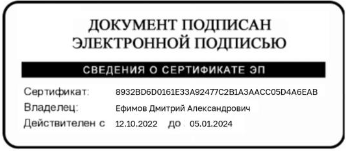 N п/пПоказателиЕдиница измерения1.Образовательная деятельность1.1Общая численность учащихся210 чел.1.2Численность учащихся по образовательной программе начального общего образования0 чел.1.3Численность учащихся по образовательной программе основного общего образования130 чел.1.4Численность учащихся по образовательной программе среднего общего образования80 чел.1.5Численность/удельный вес численности учащихся, успевающих на "4" и "5" по результатам промежуточной аттестации, в общей численности учащихся84 кадета, что составляет 42, 85%1.6Средний балл государственной итоговой аттестации выпускников 9 класса по русскому языку4,351.7Средний балл государственной итоговой аттестации выпускников 9 класса по математике4,031.8Средний балл единого государственного экзамена выпускников 11 класса по русскому языку64,99 балл1.9Средний балл единого государственного экзамена выпускников 11 класса по математике4,26 (база)Профиль 54,56 балла1.10Численность/удельный вес численности выпускников 9 класса, получивших неудовлетворительные результаты на государственной итоговой аттестации по русскому языку, в общей численности выпускников 9 класса0 чел./%1.11Численность/удельный вес численности выпускников 9 класса, получивших неудовлетворительные результаты на государственной итоговой аттестации по математике, в общей численности выпускников 9 класса0 чел./%1.12Численность/удельный вес численности выпускников 11 класса, получивших результаты ниже установленного минимального количества баллов единого государственного экзамена по русскому языку, в общей численности выпускников 11 класса0 чел./%1.13Численность/удельный вес численности выпускников 11 класса, получивших результаты ниже установленного минимального количества баллов единого государственного экзамена по математике, в общей численности выпускников 11 класса0 чел./%1.14Численность/удельный вес численности выпускников 9 класса, не получивших аттестаты об основном общем образовании, в общей численности выпускников 9 класса0 чел. /%1.15Численность/удельный вес численности выпускников 11 класса, не получивших аттестаты о среднем общем образовании, в общей численности выпускников 11 класса0 чел./%1.16Численность/удельный вес численности выпускников 9 класса, получивших аттестаты об основном общем образовании с отличием, в общей численности выпускников 9 класса0 чел. /%1.17Численность/удельный вес численности выпускников 11 класса, получивших аттестаты о среднем общем образовании с отличием, в общей численности выпускников 11 класса0 чел./%1.18Численность/удельный вес численности учащихся, принявших участие в различных олимпиадах, смотрах, конкурсах, в общей численности учащихся246 чел. /124,8%1.19Численность/удельный вес численности учащихся - победителей и призеров олимпиад, смотров, конкурсов, в общей численности учащихся, в том числе:110 чел. /55,8%1.19.1Регионального уровня57 чел/28,9%1.19.2Федерального уровня32 чел. /15,16%1.19.3Международного уровня21 чел./9,95%  1.20Численность/удельный вес численности учащихся, получающих образование с углубленным изучением отдельных учебных предметов, в общей численности учащихся01.21Численность/удельный вес численности учащихся, получающих образование в рамках профильного обучения, в общей численности учащихся01.22Численность/удельный вес численности обучающихся с применением дистанционных образовательных технологий, электронного обучения, в общей численности учащихся 01.23Численность/удельный вес численности учащихся в рамках сетевой формы реализации образовательных программ, в общей численности учащихся 01.24Общая численность педагогических работников, в том числе:35 человек1.25Численность/удельный вес численности педагогических работников, имеющих высшее образование, в общей численности педагогических работников33/ 94%1.26Численность/удельный вес численности педагогических работников, имеющих высшее образование педагогической направленности (профиля), в общей численности педагогических работников25/71%1.27Численность/удельный вес численности педагогических работников, имеющих среднее профессиональное образование, в общей численности педагогических работников2 /6%1.28Численность/удельный вес численности педагогических работников, имеющих среднее профессиональное образование педагогической направленности (профиля), в общей численности педагогических работников01.29Численность/удельный вес численности педагогических работников, которым по результатам аттестации присвоена квалификационная категория, в общей численности педагогических работников, в том числе:11/37%1.29.1Высшая7/23%1.29.2Первая4/14 %1.30Численность/удельный вес численности педагогических работников в общей численности педагогических работников, педагогический стаж работы которых составляет:1.30.1До 5 лет6/17%1.30.2Свыше 30 лет2/6 %1.31Численность/удельный вес численности педагогических работников в общей численности педагогических работников в возрасте до 30 лет2/6%1.32Численность/удельный вес численности педагогических работников в общей численности педагогических работников в возрасте от 55 лет12/34%1.33Численность/удельный вес численности педагогических и административных работников, прошедших за последние 5 лет повышение квалификации/профессиональную переподготовку по профилю педагогической деятельности или иной осуществляемой в образовательной организации деятельности, в общей численности педагогических и административных работников.97%1.34Численность/удельный вес численности педагогических и административно-хозяйственных работников, прошедших повышение квалификации по применению в образовательном процессе федеральных государственных образовательных стандартов, в общей численности педагогических и административно-хозяйственных работников97%2.Инфраструктура2.1Количество компьютеров в расчете на одного учащегося0,38 единиц2.2Количество экземпляров учебной и учебно-методической литературы из общего количества единиц хранения библиотечного фонда, состоящих на учете, в расчете на одного учащегося32 ед.2.3Наличие в образовательной организации системы электронного документооборотада2.4Наличие читального зала библиотеки, в том числе:да2.4.1С обеспечением возможности работы на стационарных компьютерах или использования переносных компьютеровда2.4.2С медиатекойнет2.4.3Оснащенного средствами сканирования и распознавания текстовнет2.4.4С выходом в Интернет с компьютеров, расположенных в помещении библиотекида2.4.5С контролируемой распечаткой бумажных материаловда2.5Численность/удельный вес численности учащихся, которым обеспечена возможность пользоваться широкополосным Интернетом (не менее 2 Мб/с), в общей численности учащихся210 /100%2.6Общая площадь помещений, в которых осуществляется образовательная деятельность, в расчете на одного учащегося8,93 кв. мРейтингпо хорошистамКласс, кол-вохорошистыхорошистырезерврезервСредний баллСредний баллкачествокачествоРейтинг по качеству4 чгод4 чгод4чгод4чгод35 (19)710124,124,2436,8252,63416 (21)712314,24,333,3357,14347 (19)56113,954,0226,3131,57738 (20)8101-44,34050629-а(19)1111-24,14,257,8957,89259-б(20)242-3,663,7710208510-а(20)44-23,994,0320208210-б(21)1011114,024,0447,6152,385311-а (17)1010--4,14,258,8258,821411-б(19)661-3,93,931,5731,577Средние показателиСредние показатели70=35,71%84=42,85%10=0,05%9=0,0454,0044,136,23543,2№Направленность программНаименование программСрокобучения (лет)№Направленность программНаименование программСрокобучения (лет)1Военно-патриотическаяОсновы военной подготовки5 лет1Военно-патриотическаяОсновы военно-морской подготовки51Военно-патриотическаяОсновы военной службы21Военно-патриотическаяВоенно-спортивная подготовка33Социально-педагогическаяОсновы хоровой культуры3 3Социально-педагогическаяОсновы бальной культуры73Социально-педагогическаяОсновы государственной и муниципальной службы2 3Социально-педагогическаяРиторика2КлассыОбучающихсяЗанимающихся в объединениях по интересам  (физических лиц, без ДО)Занимающихся в объединениях по интересам  (физических лиц, без ДО)Занимающихся в объединениях по интересам (общее кол-во)Выполнили нормативы КСКВыполнили нормативы КСКПолучили знаки ГТОПолучили знаки ГТОКлассыОбучающихсякол-во%%Занимающихся в объединениях по интересам (общее кол-во)кол-во%кол-во%519199546----62121100464 (2 ст)3 (3ст)33%6 (1ст)4 (2 ст)6 (3ст)76%71919100423 (3ст)15,7%1 (1ст)2 (2ст)5 (3 ст)42,1%8202010055--7 (2ст)5 (3ст)60%9А191910029--3 (1 ст)15,7%9Б201470165 (2 ст)2 (3 ст)35%1 (1ст)7 (2 ст)40%10А20168021----10Б211047,6133 (1ст)14,2%--11А17166430--3 (1 ст)1 (3ст)23,5%11Б191910027--1 (3 ст)5,8Всего:1941623252110,8%5226,8%ФИО педагогаНаименование объединенияКоличество обучающихсяЛевандовская М.Б.«В мире прекрасного»32Олейникова Ж.М.Музыкальное объединение «Основы игры на шестиструнной гитаре»27Сиротюк А.М.Музыкальное объединение «Детский духовой оркестр»19Клементьев А.В.Спортивная секция «Футбол»93Клементьев А.В.Спортивная секция «Атлетизм»25Крикунов Г.А.Спортивная секция «Самбо»19Карманов В.Н.Спортивная секция «Карате»11Мероприятия Уровень (межрег, федер, междун)Количество участниковРезультаты, успехиВсероссийский конкурс «Моя Росгвардия- наследники Великой Победы», посвященный 74 годовщине в ВОВфедеральный21 место - Сафин Р. ,6 класс 1 место – Артемьев М., 6 классКонкурс рисунков, посвященный празднованию 75 годовщины Победы в ВОВ 1941-1945 гг.федеральный 2Участник – Исаков А., 6 классПобедитель – Сафин Р., 6 классКонкурс снежный скульптур «Гиперборея - 2019»федеральный203 место - Пятиклассники корпуса стали победителями конкурса снежных скульптур «Зимние сказки Гипербореи 2019″. Работа называется «И только вместе мы сила!». Всероссийский конкурс творчества кадет «Юные таланты Отчизны»федеральный1диплом победителя (художественная номинация) Сафин Ринат Всероссийский конкурс чтецов «Живая классика». Финал прошёл в МДЦ «Артек» федеральный1Суперфиналист – Хемеляйнен А., 9А классМорской сбор юных моряков «Дорога в море» Республика Крым МДЦ «Артек»федеральный43 место - соревнования по морскому многоборью Всероссийский День бега «Кросс наций»федеральный2Насибулин Ренат - 1 место 10а классНожкин Василий - 2 место  кадет 9 класса Всероссийский конкурс патриотического рисунка «Мир моего дома»федеральный3Результаты пока не известныВсероссийский конкурс рисунка «Спорт глазами детей», посвящен федеральному проекту «Спорт- норма жизни»федеральный2Результаты пока не известны«Летняя Соловецкая школа юнг» п. Соловецкиймежрегиональный5Выданы свидетельства об успешном окончании школыГражданско-патриотическая кадетская смена учащихся Союзного государства «За честь Отчизны» в НДЦ  «Зубренок»международный121 место – Степанов Л. – по бегу 100 м.3 место – по баскетболу команда IV Международный Благотворительный Кадетский бал г. Москвамеждународный9сертификаты участниковНаименованиеВсегоКомпьютер72Ноутбук35Принтер40МФУ13Копир5Сканер2Проектор16Интерактивная доска7Телевизор15Моноблок7Должности педагогических работниковВсего работниковПервой и высшей квалификационной категорииУчителя177 (41%)Воспитатели111 (10%)Педагоги дополнительного образования, педагоги-организаторы51 (20%)Иные педработники (социальный педагог, педагог-психолог)20 (0%)Всего работников359 (26%)№п/пНаименование государственной услугиСумма, руб.1Обеспечение питанием обучающихся, находящихся в государственных образовательных организациях Республики Карелия94033084,932Реализация мероприятий по организации отдыха детей в специализированных (профильных) лагерях, организованных государственными учреждениями323250,003Реализация мероприятий в области образования94440,004Компенсация расходов на оплату стоимости проезда к месту использования отпуска и обратно для лиц, работающих в районах Крайнего Севера и приравненных к ним местностям314674,625Проведение противоаварийных мероприятий и мероприятий по устранению надзорных органов5645000,006Приобретение основных средств и материальных запасов в целях обеспечения основных видов деятельности автономных и бюджетных организациях900000,007Проведение ремонта оборудования, зданий, сооружений и других объектов недвижимого имущества в целях обеспечения основных видов деятельности автономных, бюджетных организациях5921300,008Реализация мероприятий Программы по энергосбережению и повышению энергетической эффективности на период до 2020 года3165000,009Мероприятия по обеспечению защищенности от террористических угроз критически важных объектов инфраструктуры и жизнеобеспечения, мест массового пребывания людей17500,00ИтогоХ25785449,55